Publicado en Madrid el 16/05/2019 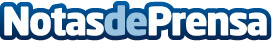 Aumenta el volumen de ventas de cabinas de criosauna a usuarios particulares, apunta CryosenseLa venta de criosaunas ha crecido en los últimos tiempos a un ritmo vertiginoso, según Cryosense, que destaca también el crecimiento de la adquisición de equipos por parte de particulares para instalar su propio equipo en casaDatos de contacto:Cryosense(+34) 91 159 27 16Nota de prensa publicada en: https://www.notasdeprensa.es/aumenta-el-volumen-de-ventas-de-cabinas-de Categorias: Nacional Medicina alternativa http://www.notasdeprensa.es